FACULTY OF [  ] OVERVIEW OF ANNUAL PROGRAMME REVIEW REPORTS for 2017/18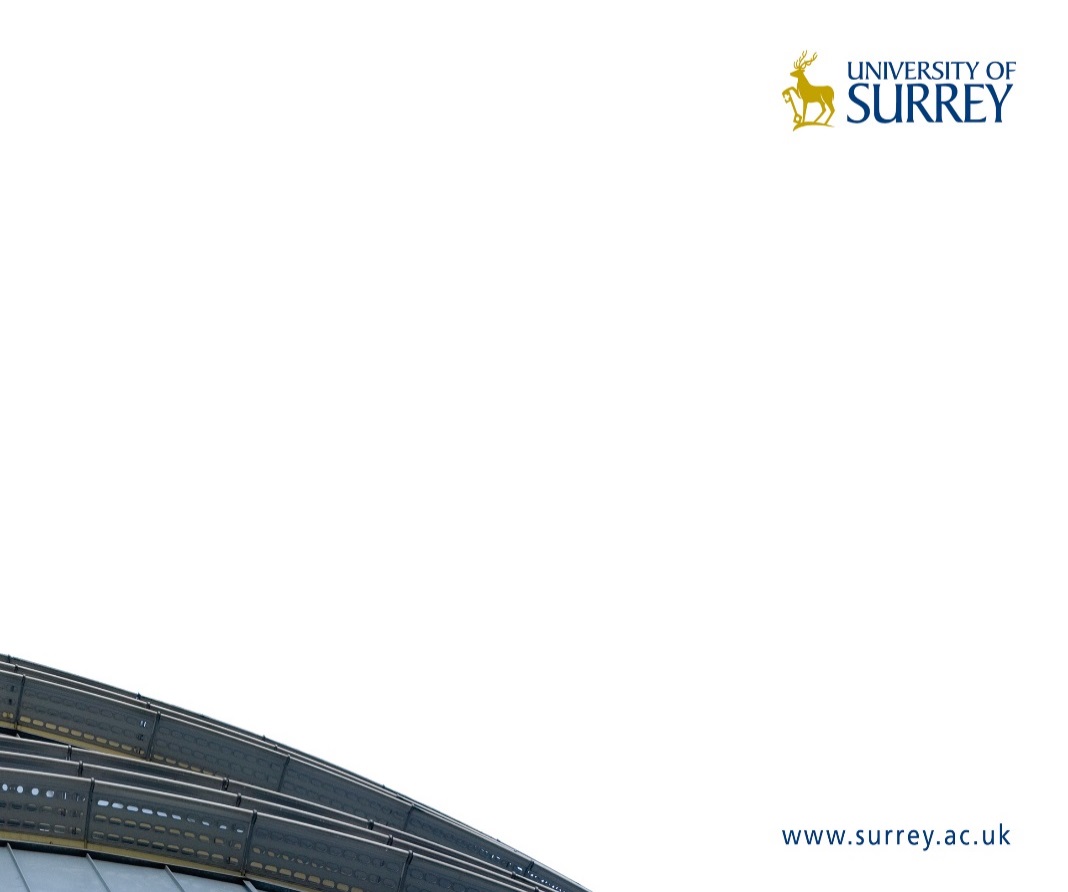 Undergraduate programmes1. APR summary action plan The action points for implementation in the current academic year, including those carried forward from the previous year should be entered into a summary table where actions taken by the Faculty/ Department / School / subject area / programme as appropriate can be cross tabulated against the key action areas.Signed by Associate Dean (Learning and Teaching)Name………………………………………Signature…………………………...Date…………………………………………UnitAnnual strategic objectivesProgression and retentionStudent performancee.g., Faculty/Department/School/programme